Мониторинговая работа по географииВариант № 2Инструкция по выполнению работы        Мониторинговая  работа включает в себя 31 задание: 22 задания с кратким ответом и 9 заданий с развёрнутым ответом. На выполнение мониторинговой  работы по географии отводится 3 часа (180 минут).       Ответы к заданиям 1–21 и 23 записываются в виде числа, последовательности цифр или слова (словосочетания). Ответ запишите по приведённым ниже образцам в поле ответа в тексте работы, а затем перенесите в бланк ответов № 1. Если ответ на задание имеет единицу измерения, то при переносе ответа на бланк следует записать только полученное число. Единицы измерения в ответе указывать не надо.Ответ:                                                            3 1 2Ответ:          2 4 1Ответ: 34.                     34Ответ: -1,8 тыс. человекОтвет: КУРСКАЯ область          Ответом на задание 22 должен быть сделанный Вами рисунок. Задания 24–31 требуют развёрнутого ответа. В заданиях 24–31 требуется записать полный ответ на поставленный вопрос или решение задачи. В бланке ответов № 2 укажите номер задания и запишите ответ на него.         Все бланки ЕГЭ заполняются яркими чёрными чернилами. Допускается использование гелевой или капиллярной ручки.          При выполнении заданий можно пользоваться черновиком. Записи в черновике, а также в тексте контрольных измерительных материалов не учитываются при оценивании работы. Также можно использовать прилагаемые справочные материалы, линейку, транспортир и непрограммируемый калькулятор.        Баллы, полученные Вами за выполненные задания, суммируются. Постарайтесь выполнить как можно больше заданий и набрать наибольшее количество баллов.       После завершения работы проверьте, чтобы ответ на каждое задание в бланках ответов № 1 и № 2 был записан под правильным номеромЖелаем успеха!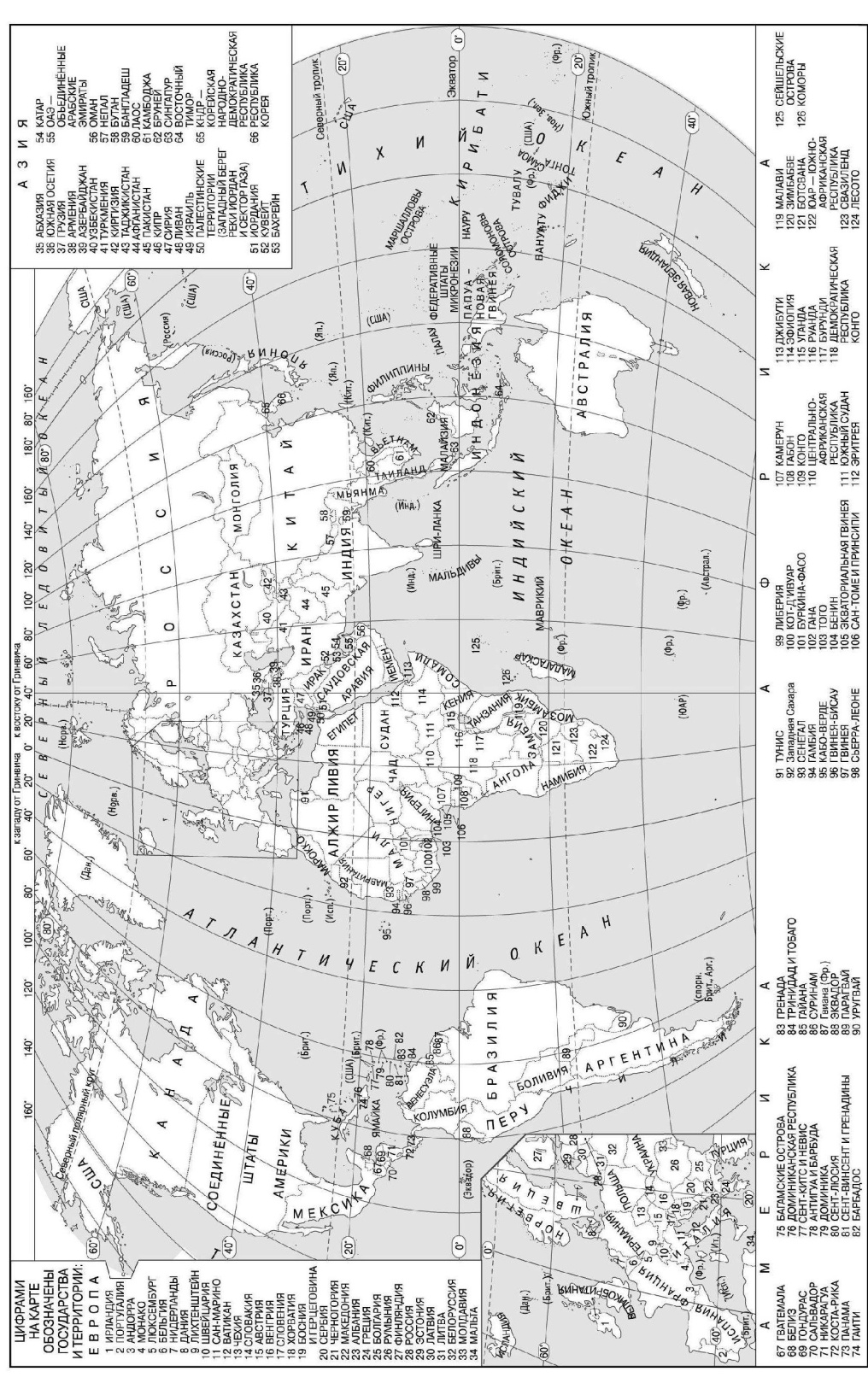 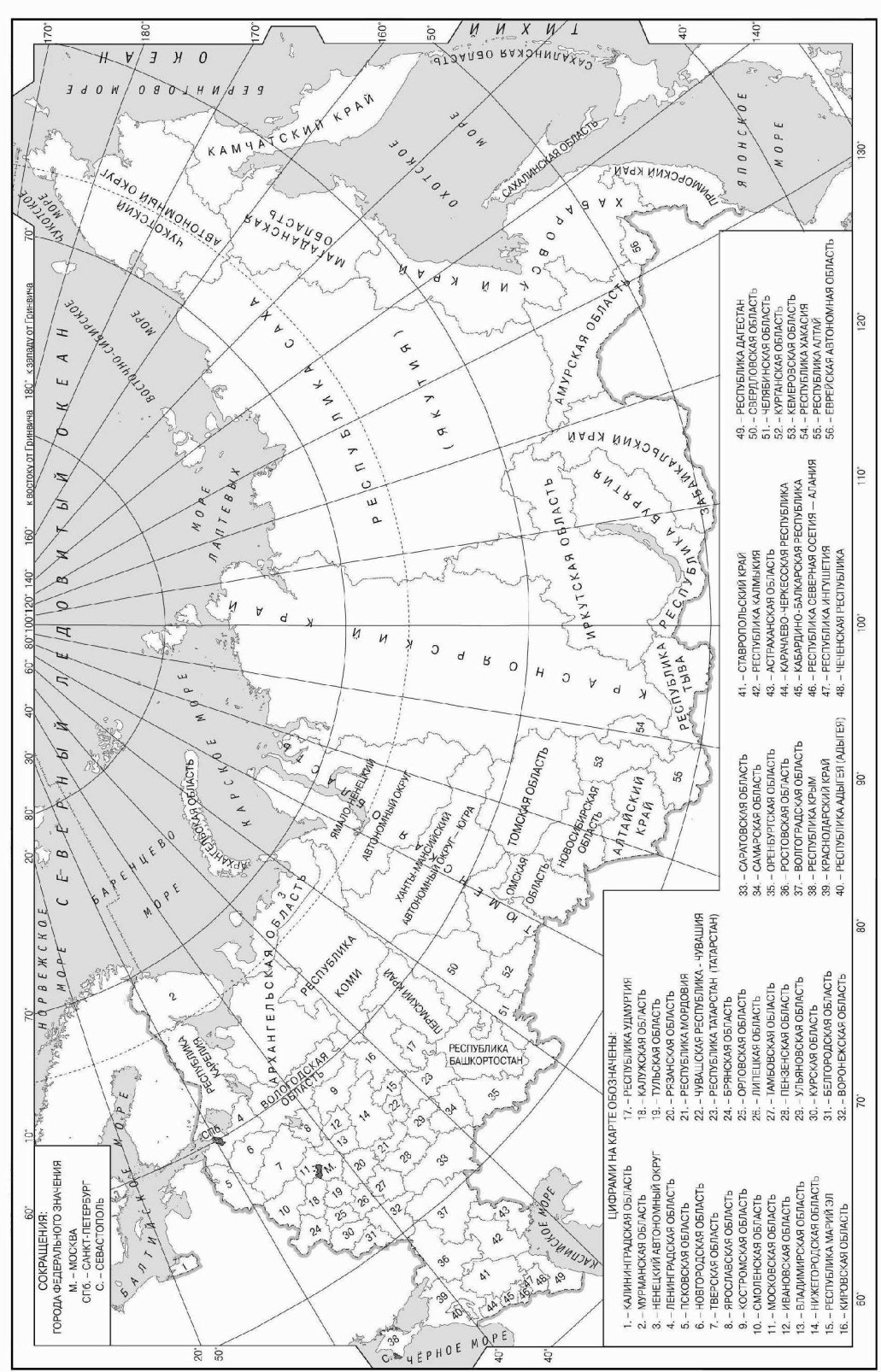 Основные демографические показатели некоторых стран Южной Америки и Африки в 2017 г.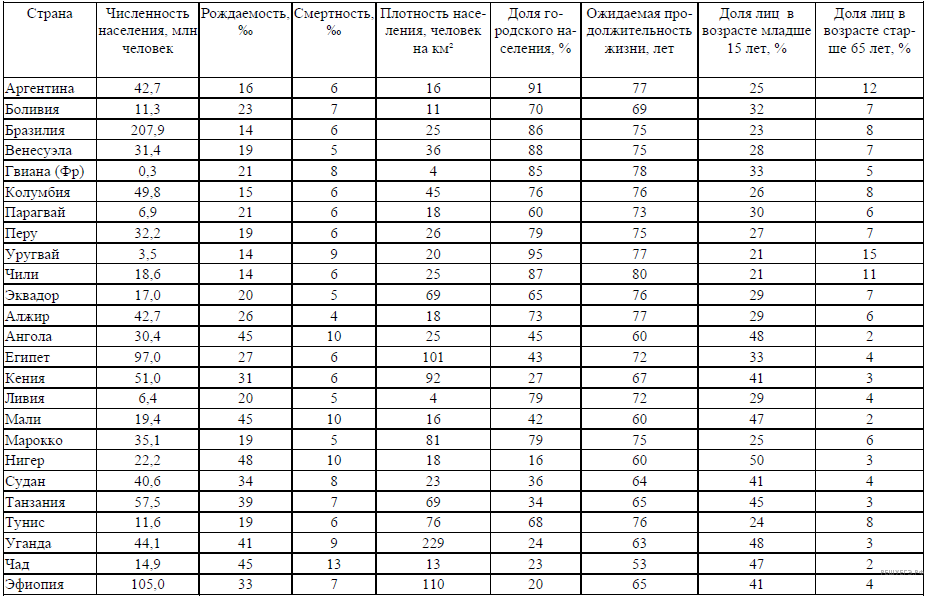 Показатели социально-экономического развития некоторых стран Южной Америки и Африки в 2017 г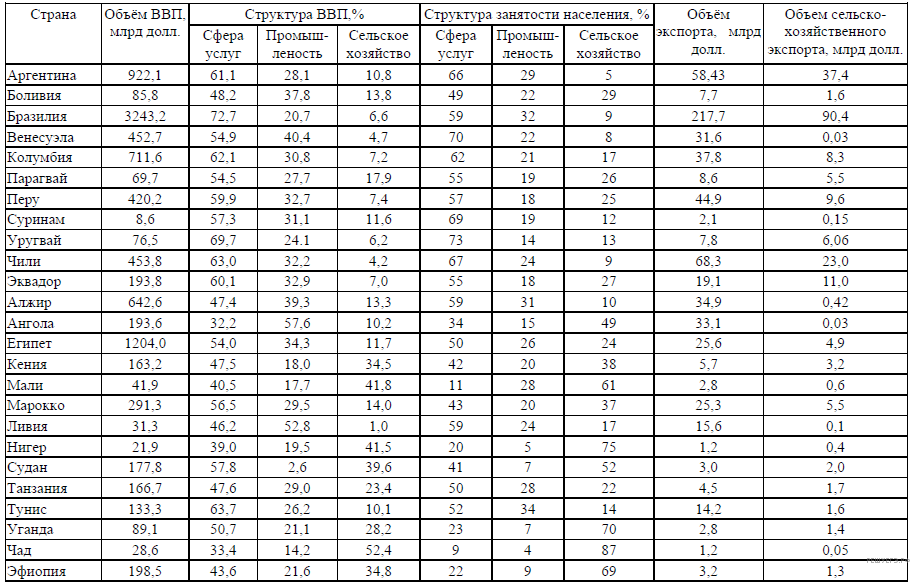 Вариант № 21.  Город Потоси имеет географические координаты 19°35' ю. ш. 65°45' з. д. Определите, на территории какого государства находится этот город. Для выполнения задания воспользуйтесь политической картой мира 2.  В пунктах, обозначенных в таблице цифрами, одновременно проводят измерения содержания водяного пара в 1 м3 воздуха и определяют относительную влажность. Расположите эти пункты в порядке повышения в них температуры воздуха (от наиболее низкой к наиболее высокой.)3.  Степень увлажнения территории – это важный показатель не только для сельского хозяйства. Его учитывают лесоводы, садовые дизайнеры, мелиораторы, строители. Для выяснения уровня насыщенности почвы влагой рассчитывается коэффициент увлажнения. Расположите перечисленные регионы в порядке повышения в них коэффициента увлажнения, начиная с региона с самым низким коэффициентом. 1) Ленинградская область2) Липецкая область 3) Республика КалмыкияЗапишите в таблицу получившуюся последовательность цифр. Ответ:4.  Расположите перечисленные моря с юга на север в том порядке, в котором они располагаются на карте мира, начиная с самого южного. 1) Чукотское 2) Жёлтое 3) Охотское Запишите в таблицу получившуюся последовательность цифр. Ответ:5. Прочитайте приведённый ниже текст, в котором пропущен ряд слов (словосочетаний). .Выберите из предлагаемого списка слова (словосочетания), которые необходимо вставить на места пропусков.Климатические условия Юго-Западной Азии Климатические условия Юго-Западной Азии неодинаковы, их общая особенность - _____________(А) воздуха. Большую часть года господствует __________________ (Б) воздух. Это самая _________(В) и сухая часть материка. Выбирайте последовательно одно слово (словосочетание) за другим, вставляя на места пропуска слова (словосочетания) из списка в нужной форме. Обратите внимание на то, что слов (словосочетаний) в списке больше, чем Вам потребуется для заполнения пропусков. Каждое слово (словосочетание) может быть использовано только один раз. Список слов (словосочетаний): 1) влажность               4) умеренный2) сухость                    5) жаркая3) тропический           6) холоднаяВ данной ниже таблице приведены буквы, обозначающие пропущенные слова. Запишите в таблицу под каждой буквой номер выбранного Вами слова.Ответ: 6. В «Стратегии пространственного развития Российской Федерации» приоритетными являются опережающее развитие и социальное обустройство регионов с низкой плотностью населения. Какие три из перечисленных регионов России имеют наименьшую среднюю плотность населения? Запишите в таблицу цифры, под которыми указаны эти регионы. 1) Хабаровский край 2) Пензенская область 3) Челябинская область 4) Магаданская область 5) Ставропольский край 6) Республика Коми Ответ:7. Установите соответствие между страной и диаграммой, отражающей структуру ВВП по секторам экономики: к каждой позиции первого столбца подберите соответствующую позицию из второго столбца.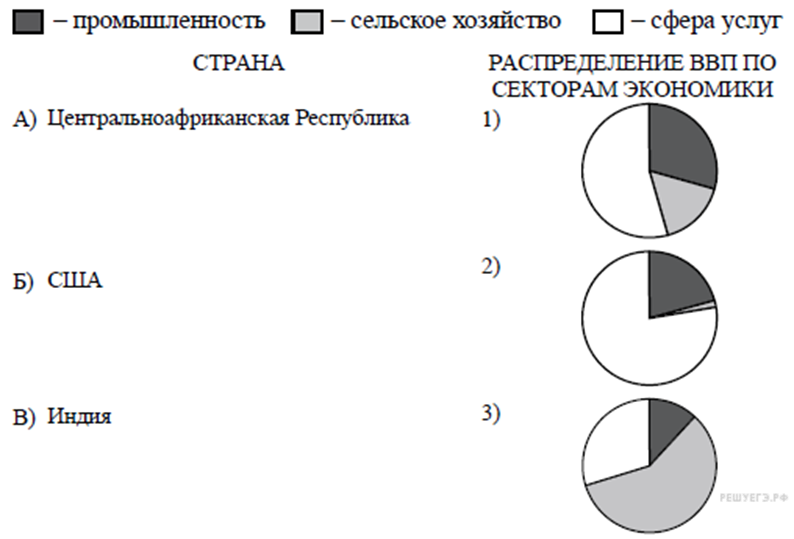 Запишите в ответ цифры, расположив их в порядке, соответствующем буквам:8. Расположите перечисленные страны в порядке возрастания в них показателя рождаемости (на 1 тыс. жителей), начиная со страны с наименьшим значением этого показателя. 1) Финляндия 2) США 3) ЧадЗапишите в таблицу получившуюся последовательность цифрОтвет:9. В каких трех из перечисленных регионов России ведется добыча каменного угля? Запишите в ответ цифры в порядке возрастания, под которыми указаны эти регионы.1) Красноярский край2) Курская область3) Республика Коми4) Кемеровская область5) Московская область6) Ямало-Ненецкий автономный округОтвет:10. Какие из следующих выводов о тенденциях изменения объемов промышленного производства, сделанные на основе анализа данных приведенной ниже таблицы, верны? Запишите цифры, под которыми они указаны.Динамика объёмов промышленного производства (в процентах к предыдущему году) 1) Объемы промышленного производства в Алтайском крае ежегодно уменьшались в период с 2010 по 2012 г.2) Объемы промышленного производства в Республике Башкортостан ежегодно возрастали в период с 2010 по 2012 г.3) Объемы промышленного производства в Московской области ежегодно возрастали в период с 2010 по 2012 г.4) Объемы промышленного производства в Орловской области ежегодно уменьшались в период с 2010 по 2012 г.Ответ: ___________________________.11. С помощью карты сравните среднегодовые температуры воздуха в точках, обозначенных на карте цифрами 1, 2, 3. Расположите эти точки в порядке повышения температуры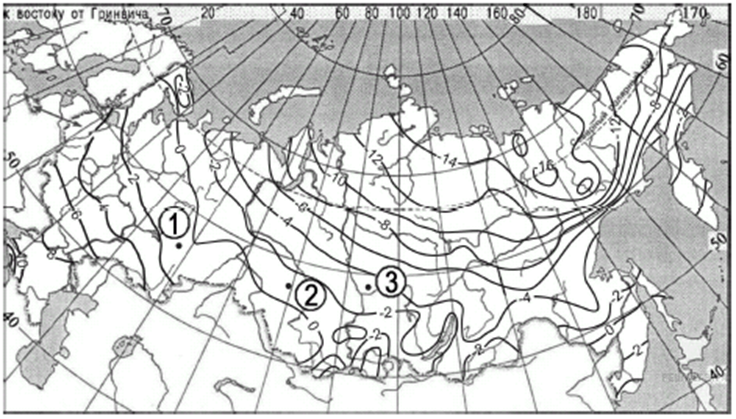 Запишите в ответ получившуюся последовательность цифр.Ответ:12. Выберите все высказывания с информацией о процессе урбанизации и запишите цифры, под которыми они указаны. 1) Примерно 30 % абсолютного годового прироста населения США обеспечивается за счет переселенцев из других стран. 2) Главная полоса расселения занимает около трети всей площади территории России, но на ней живет более 90% населения. 3) В 1990 г. в городах жило14 % населения мира, 1995 г. – 45 %, 2000 г. – примерно 47,5 % населения мира. 4) В последние годы к числу трудовых мигрантов в Германии прибавился поток политических беженцев. 5) В 1950 г. агломераций с населением более 1 млн. человек в мире было 83, в 2000 г. их стало 340.Ответ: ___________________________.13. Расположите события в геологической истории Земли в хронологическом порядке, начиная с самого раннего. 1) В начале кембрия на Земле господствовал в основном тёплый климат: средняя температура поверхности была сравнительно высокой, при небольшой разнице температур между экватором и полюсами. 2) В юрском периоде появляются летающие ящеры (птеродактили) и завоёвывают воздушную среду. 3) Начиная с нижнего ордовика в морях появляются первые позвоночные.Запишите в таблицу получившуюся последовательность цифр. Ответ:14. В соответствии с Законом «Об исчислении времени» и постановлением Правительства РФ с сентября 2011 г. на территории страны установлено 9 часовых зон (см. карту).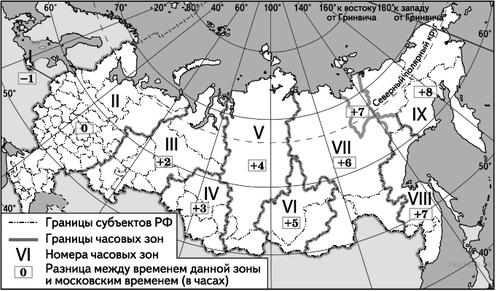 Самолёт вылетел из Владивостока (VIII часовая зона) в Екатеринбург (III часовая зона) в 12 часов по местному времени Владивостока. Расчётное время полёта составляет 5 часов. Сколько времени будет в Екатеринбурге, когда самолёт приземлится? Ответ запишите цифрами.Ответ: ___________________________ ч.15. В настоящее время на Азиатско-Тихоокеанский регион приходится более 70% мировой добычи угля, крупнейшим производителем которого в регионе является Китай. Учащиеся нашли в Интернете информацию о том, что в 2017 г. в Китае было добыто 1757 миллионов тонн угля, при этом показатель ресурсообеспеченности углём для Китая составлял 79 лет. Определите величину разведанных запасов угля в Китае в 2017г. Ответ: ___________________________млн. т.16. Используя данные диаграммы, определите величину миграционного прироста населения Тверской области в 2015 г. Ответ запишите в виде числа (по образцу, указанному в инструкции по выполнению работы).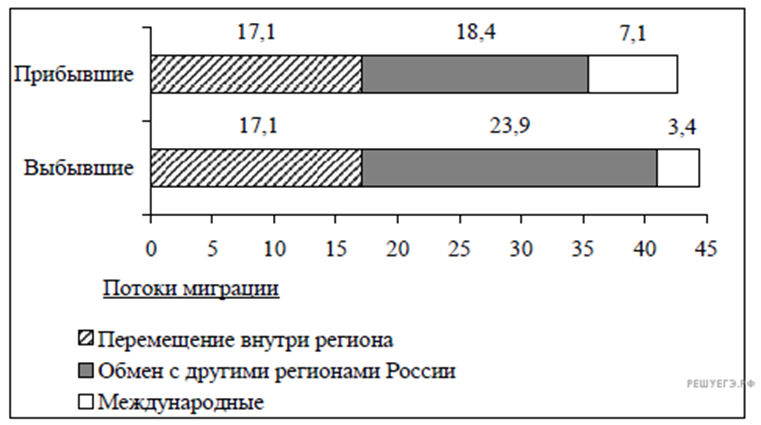 Ответ: ___________________________ тыс. человек.17. Определите страну по её краткому описанию.        Эта страна – одна из крупных по площади территории на материке и омывается водами двух океанов; столица – не самый крупный город в стране. Ее недра богаты разнообразными полезными ископаемыми: по добыче алмазов, золота, платины, урана, железных руд эта страна занимает одно из первых мест в мире. Ведущими отраслями ее специализации являются горнодобывающая промышленность, черная металлургия, машиностроение, химическая промышленность. Сельское хозяйство достигло высокого уровня развития. Страна располагает самой густой на континенте транспортной сетью.Ответ: ___________________________  18.  Определите регион России по его краткому описанию.          Эта область в европейской части России занимает пограничное положение. Основу электроэнергетики составляет АЭС. Промышленность представлена предприятиями машиностроения – электро- и радиотехники, приборостроения. Область выделяется производством льноволокна и льняных тканей, трикотажных изделий. Через территорию области проходят важнейшие транспортные магистрали России. Административный центр области стоит в верховьях крупной реки, впадающей в Черное море.Ответ: ___________________________ область Евразия. Доля городского населения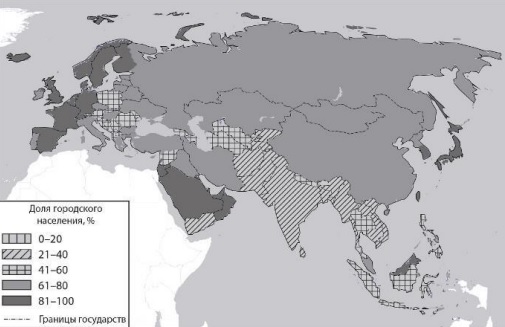 19. Расположите перечисленные страны в порядке возрастания в них доли городского населения в общей численности населения, начиная со страны с наименьшим значением этого показателя. 1) Филиппины 2) Япония 3) КНДР (Северная Корея) Запишите в таблицу получившуюся последовательность цифр. Ответ:20. Сергею необходимо построить картограмму «Южная Америка. Доля городского населения», используя такую же интервальную шкалу, как на приведённой выше карте Евразии. Установите соответствие между страной и условным обозначением, которое необходимо использовать для отображения доли городского населения каждой из перечисленных стран на карте: к каждой позиции, данной в первом столбце, подберите соответствующую позицию из второго столбца.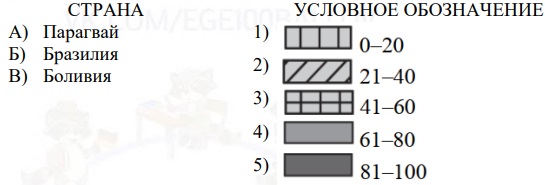 Запишите в таблицу получившуюся последовательность цифр. Ответ: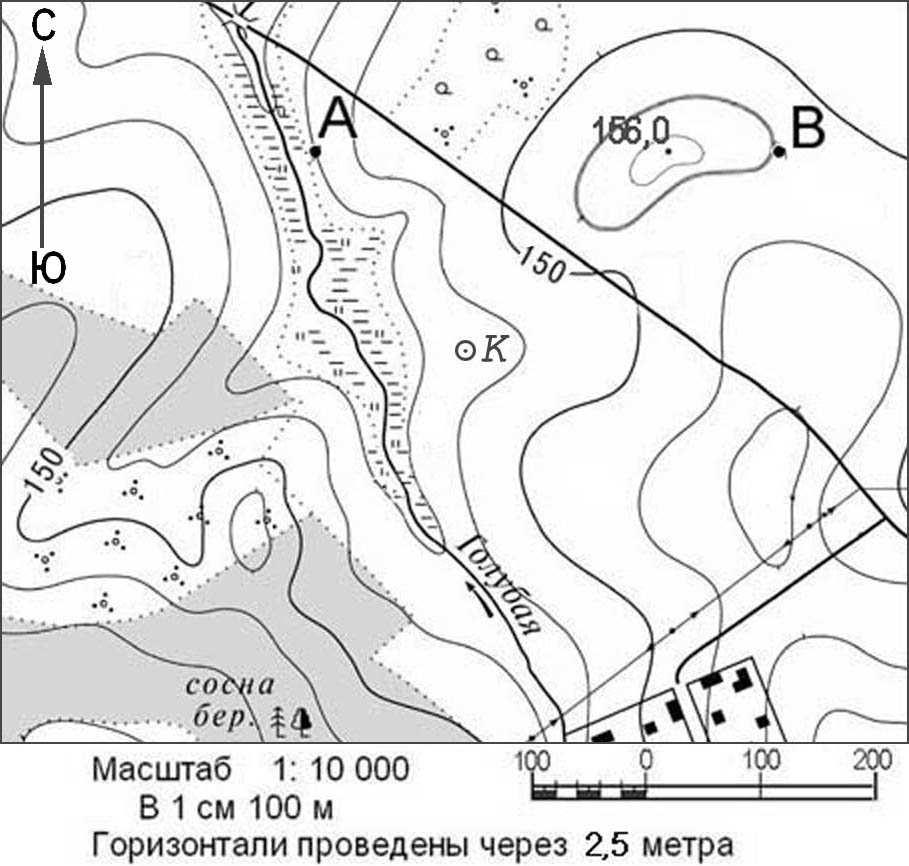 21.  Определите азимут от колодца на отметку с высотой 156 м. Ответ запишите в виде числа.22.  В бланке ответов № 2 укажите номер задания и постройте профиль рельефа местности по линии А – В. При построении основы профиля используйте горизонтальный масштаб в 1 см 50 м и вертикальный масштаб в 1 см 5 м. Укажите на профиле знаком «Х» положение проселочной дороги.Наводнение в Пакистане         В Пакистане объявили чрезвычайное положение из-за наводнения и непрекращающихся дождей. Экстремальные осадки в Пакистане начали выпадать с середины июня. Сильнее всего из-за них пострадали провинции Белуджистан и Синд на западе и юге страны – в них в 2022 году выпало 298 и 689 милимметров осадков соответственно, что примерно на 400 процентов больше, чем в среднем за 30 лет. Из-за наводнений погибло 937 человек, около 33 миллионов числятся пострадавшими, разрушены сотни тысяч домов. Премьер-министр Пакистана запросил международную помощь и признал, что многие районы, где продолжают ждать эвакуации люди, остаются недоступными для местных спасателей23. В пределах какого региона зарубежной Азии произошло наводнение? Запишите в ответ его название.Ответ: ___________________________. 24. Объясните, что означает использованный в тексте термин «наводнение». Запишите развернутый ответ.25.  В тексте говорится о наводнении в Пакистане. Объясните, главную причину возникновения наводнения на этой территории26. На основе анализа данных таблицы справочных материалов предположите, какая из стран: Аргентина или Уганда – находилась в 2017 г. выше в рейтинге ООН по индексу человеческого развития (ИЧР). Для обоснования Вашего ответа запишите необходимые числовые данные из таблицы и вычисления, на основании которых Вы сделали своё предположение.27. Используя данные справочных материалов, сравните доли населения, занятого в сельском хозяйстве, и доли сельского хозяйства в общих объёмах экспорта Перу и Уганды. Сделайте вывод о том, в какой из этих стран сельское хозяйство играет большую роль в экономике. Для обоснования Вашего ответа запишите необходимые числовые данные и вычисления.28.  В таблице представлены статистические данные, характеризующие население стран, обозначенных условно буквами А и Б. Объясните, почему в стране А доля лиц старше 65 лет в возрастной структуре населения больше, чем в стране Б. Укажите две причины. Если Вы укажете более двух причин, оцениваться будут только две, указанные первыми.Демографические показатели стран А и Б 29.  В таблице приведены сведения о трёх вымышленных горных системах, для которых характерно оледенение. Средняя высота горных систем примерно одинакова. На основании имеющихся в таблице данных предположите, на вершинах какой горной системы  — 1, 2 или 3  — площадь ледников будет наибольшей. Для обоснования Вашего ответа приведите два довода. Если Вы приведёте более двух доводов, оцениваться будут только два, указанных первыми.30.  Вертолёт, вылетевший с плавучей рыболовецкой базы, пролетел по прямой ровно 222 км для того, чтобы доставить в порт города Магадан (географические координаты 59° 34′ с. ш. 150° 48′ в. д.) члена экипажа, которому срочно требовалась операция. Определите географическую широту точки, в которой находилась рыболовецкая база в момент вылета вертолёта, если известно, что он летел строго по меридиану.31. Газпром нефть первыми в России начали заправлять суда сжиженным природным газом (СПГ). СПГ-бункеровщик «Дмитрий Менделеев» начал заправлять суда в Финском заливе. Бункеровка – это заправка, а в качестве топлива для нее «Дмитрий Менделеев» использует экологичный природный газ. Это особенно важно для морских перевозок в Балтийском море – зоне особого экологического контроля. Существует точка зрения относительно экологической целесообразности заправки судов СПГ. Используя географические знания, сформулируйте и приведите рассуждения, подтверждающие эту точку зрения.312АБВ241         -1,8КУРСКАЯОтветами к заданиям 1–21 и 23 являются число, последовательность цифр или слово (словосочетание). Ответ запишите в поле ответа в тексте работы, а затем перенесите в БЛАНК ОТВЕТОВ № 1 справа от номера соответствующего задания, начиная с первой клеточки. Последовательность цифр записывайте без пробелов, запятых и других дополнительных символов. Каждый символ пишите в отдельной клеточке в соответствии с приведёнными в бланке образцами.ПунктСодержание водяного парав 1 м3 воздуха, гОтносительная влажностьвоздуха, %13,5723,51733,527АБВАБВРегион2010 г.2011 г.2012 г.Алтайский край122,0104,5104,4Республика Башкортостан110,1109,8105,7Московская область113,8110,6109,1Орловская область118,9107,6102,9Задания 19 и 20 выполняются с использованием приведённой ниже карты и справочных материаловАБВЗадания 21 и 22  выполняются с использованием приведённого ниже фрагмента топографической карты.Задания 23–25 выполняются с использованием приведённого ниже текста. Ответ на задание 23 запишите в поле ответа в тексте работы, а затем перенесите в БЛАНК ОТВЕТОВ № 1. Для записи ответов на задания 24 и 25 используйте БЛАНК ОТВЕТОВ № 2. Запишите сначала номер задания (24 или 25), а затем развёрнутый ответ на него. Ответы записывайте чётко и разборчиво.Для записи ответов на задания 26–31 используйте БЛАНК ОТВЕТОВ № 2. Запишите сначала номер задания (26, 27 и т.д.), а затем развёрнутый ответ на него. Ответы записывайте чётко и разборчивоПоказателиСтрана АСтрана БОбщая численность населения, млн человек58,828,4Численность населения в возрасте до 15 лет, млн человек11,211,3Численность населения в возрасте старше 65 лет, млн человек12,31,4Рождаемость, ‰1125Смертность, ‰106Доля городского населения, %9036Средняя плотность населения, человек на км224013Средняя ожидаемая продолжительность жизни населения, лет7868Климатические данныеГорная системаГорная системаГорная системаКлиматические данные123Средняя температура самого холодного месяца, ºСот –16до –10от –8до –2от +1до +4Среднее количество осадков, выпадающих в холодное время года на вершинах, мм25001500–20002500Проверьте, чтобы каждый ответ на бланках ответов №1 и №2 был записан рядом с правильным номером задания.